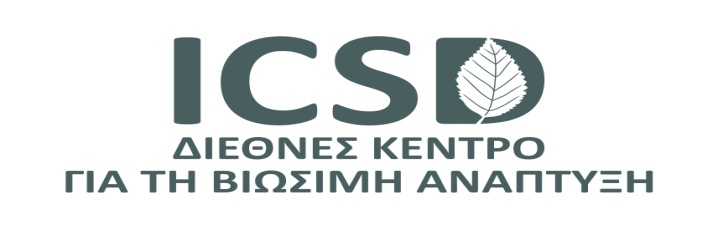 Ιωάννινα 08/10/2018Α.Π:357Πρόσκληση Εκδήλωσης Ενδιαφέροντος με Α.Π:357 Για την απευθείας ανάθεση προμήθειας υπόδησης για τη Δομή Φιλοξενίας Ασυνόδευτων Ανηλίκων στο Πέραμα Ιωαννίνων.Η Αστική μη κερδοσκοπική Εταιρία με την επωνυμία «Διεθνές Κέντρο για την Βιώσιμη Ανάπτυξη» (ICSD), αναζητά προμηθευτές για αθλητικά παπούτσια  για τις ανάγκες της «Δομής Φιλοξενίας ασυνόδευτων ανηλίκων» στο Πέραμα Ιωαννίνων, η οποία χρηματοδοτείται από την Ευρωπαϊκή Ένωση, το Ταμείο Ασύλου Μετανάστευσης και Ένταξης.Η προμήθεια θα γίνει με τη διαδικασία της απευθείας ανάθεσης για το ακόλουθο ΤΜΗΜΑ:Η προμήθεια θα ανατεθεί με τη διαδικασία της απευθείας ανάθεσης και με κριτήριο την χαμηλότερη τιμή προσφοράς ανά είδος.  Η αξιολόγηση των προσφορών θα διεξαχθεί την Παρασκευή 12/10/2018 και ώρα 13:00 στην έδρα της Αναθέτουσας επί της οδού 28ης Οκτωβρίου 9(στοά Ορφέα) ενώπιον της αρμόδιας επιτροπής. Οι προσφορές υποβάλλονται σε σφραγισμένο φάκελο στην έδρα της Αναθέτουσας. Για περισσότερες πληροφορίες σχετικά με την διεξαγωγή και τους όρους του διαγωνισμού οι ενδιαφερόμενοι μπορούν να απευθύνονται στα γραφεία του «ICSD», ώρες 10:00-14:00 τις εργάσιμες ημέρες.Οι προσφορές μπορούν να κατατεθούν στο «ICSD» με κάθε πρόσφορο μέσο επικοινωνίας (ταχυδρομικά έγγραφα, ηλεκτρονικά, με φαξ ή αντίστοιχο τρόπο).Ταχυδρομική Διεύθυνση: 28ης Οκτωβρίου 9(Στοά Ορφέα)-1ος ΌροφοςFax-τηλ.:  26510-68532Ηλεκτρονική Διεύθυνση: icsdrefugees@gmail.comΗμερομηνία λήψης της προσφοράς από τo «ISCD»  το αργότερο έως την Πέμπτη 11/10/2018 ώρα 15.00 μ.μ.Ο ΠρόεδροςΣτέφανος Πανακούλιας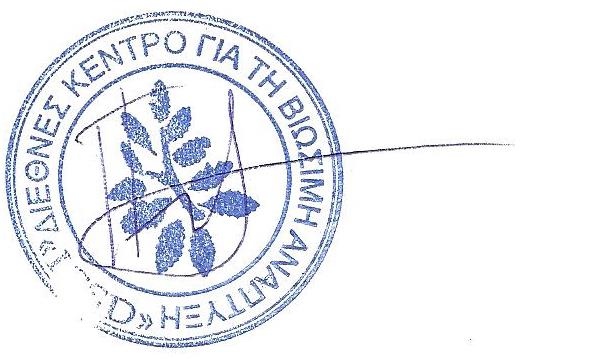 ΤΜΗΜΑΞενοδοχείο «Εξοχή»Πέραμα Ιωαννίνων1 Πάροδος ΚατσιμήτρουΤ.Κ.45500 